CURSA CURTA 2015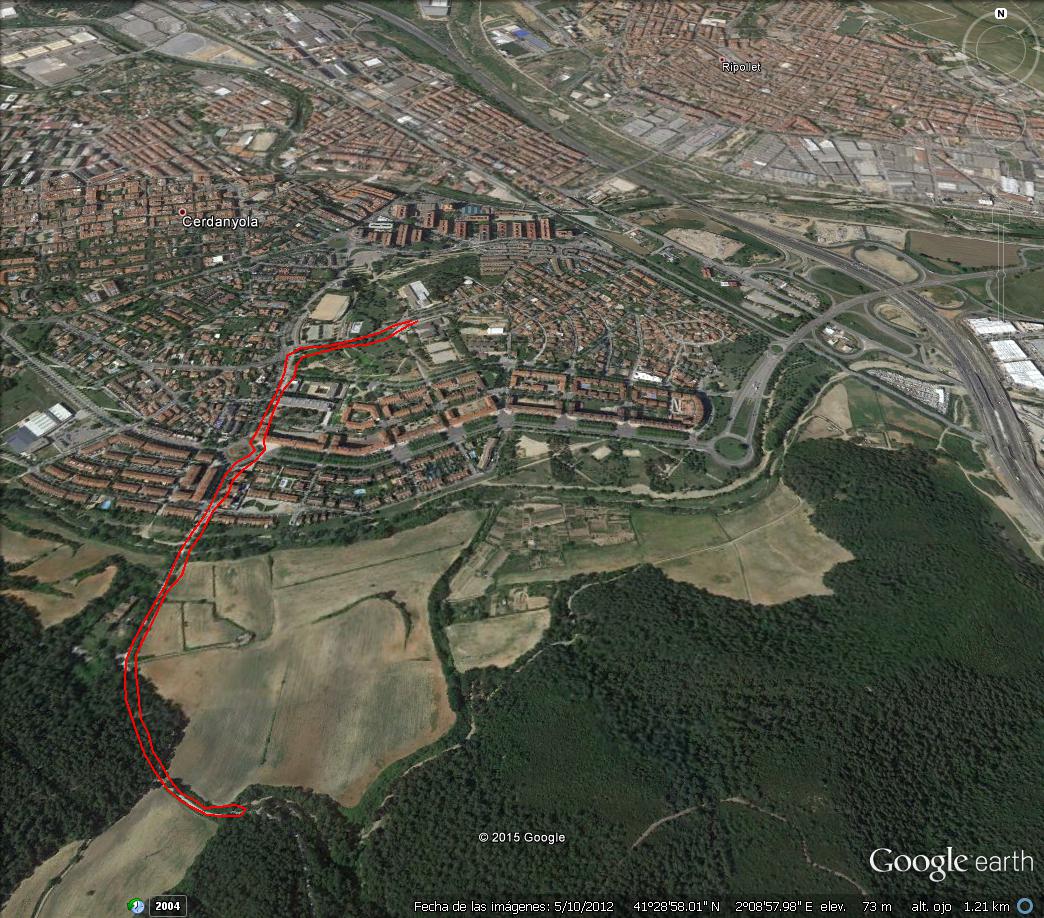 